РЕСПУБЛИКА ДАГЕСТАНБОТЛИХСКИЙ РАЙОНМКОУ «Кванхидатлинская основная общеобразовательная школа»368973. РД. Ботлихский район.село Кванхидатлиул,  Центральная 24тел.8-928-529-80-39, эл. почта: sh.magomednabiev@mail.ru  Уведомлениеоб отказе в зачислении в 1-й классУведомляем Вас о том, что в связи с отсутствием на данный момент времени свободных мест при зачислении в контингент МКОУ «Кванхидатлинская ООШ» на основании:ч.4 ст. 67 Федерального закона от 29.12.2012 года № 273-ФЗ «Об образовании в РоссийскойФедерации»;п.15 Порядка приема на обучение по образовательным программам начального общего,основного общего и среднего общего образования (утвержден Приказом МинистерстваПросвещения РФ от 02 сентября 2020 года № 458 «Об утверждении Порядка приема наобучение по образовательным программа начального общего, основного общего и среднегообщего образования») в зачислении Вашего ребенка______________________________________________________________________________в __________ класс муниципального казенного общеобразовательного учреждения МКОУ «Кванхидатлинская ООШ»  отказано.В соответствии с действующим Порядком приема граждан в образовательные организациидля решения вопроса об устройстве Вашего ребенка в другую общеобразовательнуюорганизацию, реализующую программы начального общего, основного общего и среднегообщего образования, Вы можете обратиться АМР «Ботлихский район» по адресу: Ботлихский район, с.Ботлих (микрорайон)Директор           __________________          Ш.С.Магомеднабиев                                     М.П.                                 подпись                                      (Ф.И.О. директора)«______» __________________20__ год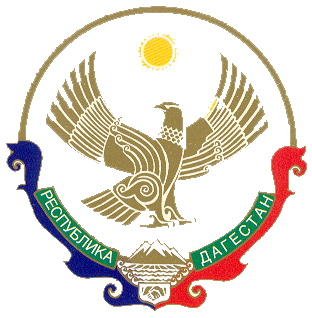 